   		Anmälan om befolkningsskydd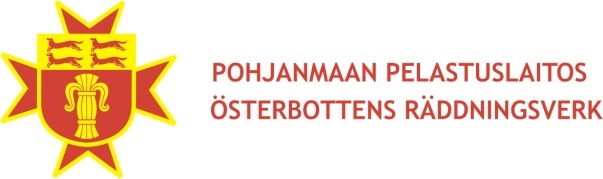 Blanketten fylls i när man bygger ett hus, som kräver att befolkningsskydd byggs eller när användarsevitut till ett annat befolkningsskdd gjorts. Blanketten lämnas samtidigt som bygglovshandligarna till den myndighet som beviljar bygglov. Blanketten vidärebefodras till befolkningsskyddsmyndigheten. För varje befolkningsskydd görs en egen blankett.Blanketten fylls i när man bygger ett hus, som kräver att befolkningsskydd byggs eller när användarsevitut till ett annat befolkningsskdd gjorts. Blanketten lämnas samtidigt som bygglovshandligarna till den myndighet som beviljar bygglov. Blanketten vidärebefodras till befolkningsskyddsmyndigheten. För varje befolkningsskydd görs en egen blankett.Blanketten fylls i när man bygger ett hus, som kräver att befolkningsskydd byggs eller när användarsevitut till ett annat befolkningsskdd gjorts. Blanketten lämnas samtidigt som bygglovshandligarna till den myndighet som beviljar bygglov. Blanketten vidärebefodras till befolkningsskyddsmyndigheten. För varje befolkningsskydd görs en egen blankett.Blanketten fylls i när man bygger ett hus, som kräver att befolkningsskydd byggs eller när användarsevitut till ett annat befolkningsskdd gjorts. Blanketten lämnas samtidigt som bygglovshandligarna till den myndighet som beviljar bygglov. Blanketten vidärebefodras till befolkningsskyddsmyndigheten. För varje befolkningsskydd görs en egen blankett.Blanketten fylls i när man bygger ett hus, som kräver att befolkningsskydd byggs eller när användarsevitut till ett annat befolkningsskdd gjorts. Blanketten lämnas samtidigt som bygglovshandligarna till den myndighet som beviljar bygglov. Blanketten vidärebefodras till befolkningsskyddsmyndigheten. För varje befolkningsskydd görs en egen blankett.Blanketten fylls i när man bygger ett hus, som kräver att befolkningsskydd byggs eller när användarsevitut till ett annat befolkningsskdd gjorts. Blanketten lämnas samtidigt som bygglovshandligarna till den myndighet som beviljar bygglov. Blanketten vidärebefodras till befolkningsskyddsmyndigheten. För varje befolkningsskydd görs en egen blankett.Blanketten fylls i när man bygger ett hus, som kräver att befolkningsskydd byggs eller när användarsevitut till ett annat befolkningsskdd gjorts. Blanketten lämnas samtidigt som bygglovshandligarna till den myndighet som beviljar bygglov. Blanketten vidärebefodras till befolkningsskyddsmyndigheten. För varje befolkningsskydd görs en egen blankett.Blanketten fylls i när man bygger ett hus, som kräver att befolkningsskydd byggs eller när användarsevitut till ett annat befolkningsskdd gjorts. Blanketten lämnas samtidigt som bygglovshandligarna till den myndighet som beviljar bygglov. Blanketten vidärebefodras till befolkningsskyddsmyndigheten. För varje befolkningsskydd görs en egen blankett.Blanketten fylls i när man bygger ett hus, som kräver att befolkningsskydd byggs eller när användarsevitut till ett annat befolkningsskdd gjorts. Blanketten lämnas samtidigt som bygglovshandligarna till den myndighet som beviljar bygglov. Blanketten vidärebefodras till befolkningsskyddsmyndigheten. För varje befolkningsskydd görs en egen blankett.Blanketten fylls i när man bygger ett hus, som kräver att befolkningsskydd byggs eller när användarsevitut till ett annat befolkningsskdd gjorts. Blanketten lämnas samtidigt som bygglovshandligarna till den myndighet som beviljar bygglov. Blanketten vidärebefodras till befolkningsskyddsmyndigheten. För varje befolkningsskydd görs en egen blankett.Bygglovets nummer        Bygglovets nummer        Bygglovets nummer         Nybyggnad Nybyggnad Nybyggnad Nybyggnad Ändring eller reparation Ändring eller reparation Ändring eller reparationByggplatsKommundel nr/By, Kvarter nr/Lägenhetens namn, Tomt nr/Lägenhetens namn/Byggplatsens nrKommundel nr/By, Kvarter nr/Lägenhetens namn, Tomt nr/Lägenhetens namn/Byggplatsens nrKommundel nr/By, Kvarter nr/Lägenhetens namn, Tomt nr/Lägenhetens namn/Byggplatsens nrKommundel nr/By, Kvarter nr/Lägenhetens namn, Tomt nr/Lägenhetens namn/Byggplatsens nrKommundel nr/By, Kvarter nr/Lägenhetens namn, Tomt nr/Lägenhetens namn/Byggplatsens nrKommundel nr/By, Kvarter nr/Lägenhetens namn, Tomt nr/Lägenhetens namn/Byggplatsens nrKommundel nr/By, Kvarter nr/Lägenhetens namn, Tomt nr/Lägenhetens namn/Byggplatsens nrKommundel nr/By, Kvarter nr/Lägenhetens namn, Tomt nr/Lägenhetens namn/Byggplatsens nrKommundel nr/By, Kvarter nr/Lägenhetens namn, Tomt nr/Lägenhetens namn/Byggplatsens nrByggplatsTomtens/Byggplatsens addressTomtens/Byggplatsens addressTomtens/Byggplatsens addressTomtens/Byggplatsens addressTomtens/Byggplatsens addressTomtens/Byggplatsens addressTomtens/Byggplatsens addressTomtens/Byggplatsens addressTomtens/Byggplatsens addressByggplatsBefolkningsskyddets addressBefolkningsskyddets addressBefolkningsskyddets addressBefolkningsskyddets addressBefolkningsskyddets addressBefolkningsskyddets addressBefolkningsskyddets addressBefolkningsskyddets addressBefolkningsskyddets addressByggplatsens/Tomtens ägare/innehavareInnehavares/Användares namn                                                                                                            Tfn.      Innehavares/Användares namn                                                                                                            Tfn.      Innehavares/Användares namn                                                                                                            Tfn.      Innehavares/Användares namn                                                                                                            Tfn.      Innehavares/Användares namn                                                                                                            Tfn.      Innehavares/Användares namn                                                                                                            Tfn.      Innehavares/Användares namn                                                                                                            Tfn.      Innehavares/Användares namn                                                                                                            Tfn.      Innehavares/Användares namn                                                                                                            Tfn.      Byggplatsens/Tomtens ägare/innehavareAddressAddressAddressAddressAddressAddressAddressAddressAddressByggplatsens/Tomtens ägare/innehavareBefolkningsskyddets ägare                                                                                                            Tfn.      Befolkningsskyddets ägare                                                                                                            Tfn.      Befolkningsskyddets ägare                                                                                                            Tfn.      Befolkningsskyddets ägare                                                                                                            Tfn.      Befolkningsskyddets ägare                                                                                                            Tfn.      Befolkningsskyddets ägare                                                                                                            Tfn.      Befolkningsskyddets ägare                                                                                                            Tfn.      Befolkningsskyddets ägare                                                                                                            Tfn.      Befolkningsskyddets ägare                                                                                                            Tfn.      Byggplatsens/Tomtens ägare/innehavareAddressAddressAddressAddressAddressAddressAddressAddressAddressByggplatsens/Tomtens ägare/innehavareBef.skyddet ägs av   fastigheten	 gemensamt skydd	   Servitut eller avtal:      Bef.skyddet ägs av   fastigheten	 gemensamt skydd	   Servitut eller avtal:      Bef.skyddet ägs av   fastigheten	 gemensamt skydd	   Servitut eller avtal:      Bef.skyddet ägs av   fastigheten	 gemensamt skydd	   Servitut eller avtal:      Bef.skyddet ägs av   fastigheten	 gemensamt skydd	   Servitut eller avtal:      Bef.skyddet ägs av   fastigheten	 gemensamt skydd	   Servitut eller avtal:      Bef.skyddet ägs av   fastigheten	 gemensamt skydd	   Servitut eller avtal:      Bef.skyddet ägs av   fastigheten	 gemensamt skydd	   Servitut eller avtal:      Bef.skyddet ägs av   fastigheten	 gemensamt skydd	   Servitut eller avtal:      Befolknings-skyddets uppgifterByggnadens huvudändamål:      Byggnadens huvudändamål:      Byggnadens huvudändamål:      Byggnadens huvudändamål:      Byggnadens huvudändamål:      Byggnadens huvudändamål:      Byggnadens huvudändamål:      Byggnadens huvudändamål:      Byggnadens huvudändamål:      Befolknings-skyddets uppgifterNy våningsyta       m²; Tidigare byggt vån.yta/bef. skydd       m²        skydd-m²Ny våningsyta       m²; Tidigare byggt vån.yta/bef. skydd       m²        skydd-m²Ny våningsyta       m²; Tidigare byggt vån.yta/bef. skydd       m²        skydd-m²Ny våningsyta       m²; Tidigare byggt vån.yta/bef. skydd       m²        skydd-m²Ny våningsyta       m²; Tidigare byggt vån.yta/bef. skydd       m²        skydd-m²Ny våningsyta       m²; Tidigare byggt vån.yta/bef. skydd       m²        skydd-m²Ny våningsyta       m²; Tidigare byggt vån.yta/bef. skydd       m²        skydd-m²Ny våningsyta       m²; Tidigare byggt vån.yta/bef. skydd       m²        skydd-m²Ny våningsyta       m²; Tidigare byggt vån.yta/bef. skydd       m²        skydd-m²Befolknings-skyddets uppgifterI fastigheten finns sammanlagt skydd      st;  Egentlig skyddsyta       m² ; för      personerI fastigheten finns sammanlagt skydd      st;  Egentlig skyddsyta       m² ; för      personerI fastigheten finns sammanlagt skydd      st;  Egentlig skyddsyta       m² ; för      personerI fastigheten finns sammanlagt skydd      st;  Egentlig skyddsyta       m² ; för      personerI fastigheten finns sammanlagt skydd      st;  Egentlig skyddsyta       m² ; för      personerI fastigheten finns sammanlagt skydd      st;  Egentlig skyddsyta       m² ; för      personerI fastigheten finns sammanlagt skydd      st;  Egentlig skyddsyta       m² ; för      personerI fastigheten finns sammanlagt skydd      st;  Egentlig skyddsyta       m² ; för      personerI fastigheten finns sammanlagt skydd      st;  Egentlig skyddsyta       m² ; för      personerBefolknings-skyddets uppgifterAnmälan för skydd nr       	Skyddsklass       	    Befolkningsskyddets tot yta        m²Anmälan för skydd nr       	Skyddsklass       	    Befolkningsskyddets tot yta        m²Anmälan för skydd nr       	Skyddsklass       	    Befolkningsskyddets tot yta        m²Anmälan för skydd nr       	Skyddsklass       	    Befolkningsskyddets tot yta        m²Anmälan för skydd nr       	Skyddsklass       	    Befolkningsskyddets tot yta        m²Anmälan för skydd nr       	Skyddsklass       	    Befolkningsskyddets tot yta        m²Anmälan för skydd nr       	Skyddsklass       	    Befolkningsskyddets tot yta        m²Anmälan för skydd nr       	Skyddsklass       	    Befolkningsskyddets tot yta        m²Anmälan för skydd nr       	Skyddsklass       	    Befolkningsskyddets tot yta        m²Befolknings-skyddets uppgifterEgentlig skyddsyta            m² ;     Utrymme för       personerEgentlig skyddsyta            m² ;     Utrymme för       personerEgentlig skyddsyta            m² ;     Utrymme för       personerEgentlig skyddsyta            m² ;     Utrymme för       personerEgentlig skyddsyta            m² ;     Utrymme för       personerEgentlig skyddsyta            m² ;     Utrymme för       personerEgentlig skyddsyta            m² ;     Utrymme för       personerEgentlig skyddsyta            m² ;     Utrymme för       personerEgentlig skyddsyta            m² ;     Utrymme för       personerBefolknings-skyddets uppgifterSkyddsutrymmets   Husskydd	         s-m²     	 Allmänt skydd                               s-m²användning             Ledningscentral       s-m²     	 Skydd för anläggningar                 s-m²Skyddsutrymmets   Husskydd	         s-m²     	 Allmänt skydd                               s-m²användning             Ledningscentral       s-m²     	 Skydd för anläggningar                 s-m²Skyddsutrymmets   Husskydd	         s-m²     	 Allmänt skydd                               s-m²användning             Ledningscentral       s-m²     	 Skydd för anläggningar                 s-m²Skyddsutrymmets   Husskydd	         s-m²     	 Allmänt skydd                               s-m²användning             Ledningscentral       s-m²     	 Skydd för anläggningar                 s-m²Skyddsutrymmets   Husskydd	         s-m²     	 Allmänt skydd                               s-m²användning             Ledningscentral       s-m²     	 Skydd för anläggningar                 s-m²Skyddsutrymmets   Husskydd	         s-m²     	 Allmänt skydd                               s-m²användning             Ledningscentral       s-m²     	 Skydd för anläggningar                 s-m²Skyddsutrymmets   Husskydd	         s-m²     	 Allmänt skydd                               s-m²användning             Ledningscentral       s-m²     	 Skydd för anläggningar                 s-m²Skyddsutrymmets   Husskydd	         s-m²     	 Allmänt skydd                               s-m²användning             Ledningscentral       s-m²     	 Skydd för anläggningar                 s-m²Skyddsutrymmets   Husskydd	         s-m²     	 Allmänt skydd                               s-m²användning             Ledningscentral       s-m²     	 Skydd för anläggningar                 s-m²Befolknings-skyddets uppgifterBefolkningsskyddets användning i normalförhållande:      Befolkningsskyddets användning i normalförhållande:      Befolkningsskyddets användning i normalförhållande:      Befolkningsskyddets användning i normalförhållande:      Befolkningsskyddets användning i normalförhållande:      Befolkningsskyddets användning i normalförhållande:      Befolkningsskyddets användning i normalförhållande:      Befolkningsskyddets användning i normalförhållande:      Befolkningsskyddets användning i normalförhållande:      UtrymmenaSkyddsrum      st      st      m²      m²Lätta mellanväggarLätta mellanväggar      st      m²UtrymmenaVent-maskiner      st      st      m²      m²VattenklosetterVattenklosetter      st      m²UtrymmenaSlusstält/ -rum      st      st      m²      m²TorrklosetterTorrklosetter      st      m²UtrymmenaReservvattenkärl      l      l      m²      m²Första-hjälp utrymmeFörsta-hjälp utrymme      st      m²UtrymmenaTekniska utr.      st      st      m²      m²Andra utrymmenAndra utrymmen      st      m²FörbindelsevägIngångar                         stIngångar                         stIngångar                         stIngångar                         stFörstärkt ingång	      stFörstärkt ingång	      stFörstärkt ingång	      stFörstärkt ingång	      stFörstärkt ingång	      stFörbindelsevägNödutrym. öppning        stNödutrym. öppning        stNödutrym. öppning        stNödutrym. öppning        stNödutrymningsväg	      stNödutrymningsväg	      stNödutrymningsväg	      st på rasområdet Nej på rasområdet NejUtrustningVentilationsmaskiner: Typ/ st      Ventilationsmaskiner: Typ/ st      Ventilationsmaskiner: Typ/ st      Ventilationsmaskiner: Typ/ st      Ventilationsmaskiner: Typ/ st      Ventilationsmaskiner: Typ/ st      Ventilationsmaskiner: Typ/ st      Ventilationsmaskiner: Typ/ st      Ventilationsmaskiner: Typ/ st      UtrustningVattenledning              	Avlopp  		Flödvatten utrustning 	Vattenledning              	Avlopp  		Flödvatten utrustning 	Vattenledning              	Avlopp  		Flödvatten utrustning 	Vattenledning              	Avlopp  		Flödvatten utrustning 	Vattenledning              	Avlopp  		Flödvatten utrustning 	Vattenledning              	Avlopp  		Flödvatten utrustning 	Vattenledning              	Avlopp  		Flödvatten utrustning 	Vattenledning              	Avlopp  		Flödvatten utrustning 	Vattenledning              	Avlopp  		Flödvatten utrustning 	UtrustningReservvattenkärl              m³	Dricksvattenbrunn 		Kylningsanläggning	Reservvattenkärl              m³	Dricksvattenbrunn 		Kylningsanläggning	Reservvattenkärl              m³	Dricksvattenbrunn 		Kylningsanläggning	Reservvattenkärl              m³	Dricksvattenbrunn 		Kylningsanläggning	Reservvattenkärl              m³	Dricksvattenbrunn 		Kylningsanläggning	Reservvattenkärl              m³	Dricksvattenbrunn 		Kylningsanläggning	Reservvattenkärl              m³	Dricksvattenbrunn 		Kylningsanläggning	Reservvattenkärl              m³	Dricksvattenbrunn 		Kylningsanläggning	Reservvattenkärl              m³	Dricksvattenbrunn 		Kylningsanläggning	UtrustningTelefonanslutning/GSM        	Antennanslutning		Centralantenn  Ja      Nej   Telefonanslutning/GSM        	Antennanslutning		Centralantenn  Ja      Nej   Telefonanslutning/GSM        	Antennanslutning		Centralantenn  Ja      Nej   Telefonanslutning/GSM        	Antennanslutning		Centralantenn  Ja      Nej   Telefonanslutning/GSM        	Antennanslutning		Centralantenn  Ja      Nej   Telefonanslutning/GSM        	Antennanslutning		Centralantenn  Ja      Nej   Telefonanslutning/GSM        	Antennanslutning		Centralantenn  Ja      Nej   Telefonanslutning/GSM        	Antennanslutning		Centralantenn  Ja      Nej   Telefonanslutning/GSM        	Antennanslutning		Centralantenn  Ja      Nej   UtrustningReservkraft                      st       	KW   driftsmedel:	     	Cistern        st        Tot:         m³Reservkraft                      st       	KW   driftsmedel:	     	Cistern        st        Tot:         m³Reservkraft                      st       	KW   driftsmedel:	     	Cistern        st        Tot:         m³Reservkraft                      st       	KW   driftsmedel:	     	Cistern        st        Tot:         m³Reservkraft                      st       	KW   driftsmedel:	     	Cistern        st        Tot:         m³Reservkraft                      st       	KW   driftsmedel:	     	Cistern        st        Tot:         m³Reservkraft                      st       	KW   driftsmedel:	     	Cistern        st        Tot:         m³Reservkraft                      st       	KW   driftsmedel:	     	Cistern        st        Tot:         m³Reservkraft                      st       	KW   driftsmedel:	     	Cistern        st        Tot:         m³UtrustningAndra motorer                 st       	KW   driftsmedel:	     	Cistern        st        Tot:	         m³Andra motorer                 st       	KW   driftsmedel:	     	Cistern        st        Tot:	         m³Andra motorer                 st       	KW   driftsmedel:	     	Cistern        st        Tot:	         m³Andra motorer                 st       	KW   driftsmedel:	     	Cistern        st        Tot:	         m³Andra motorer                 st       	KW   driftsmedel:	     	Cistern        st        Tot:	         m³Andra motorer                 st       	KW   driftsmedel:	     	Cistern        st        Tot:	         m³Andra motorer                 st       	KW   driftsmedel:	     	Cistern        st        Tot:	         m³Andra motorer                 st       	KW   driftsmedel:	     	Cistern        st        Tot:	         m³Andra motorer                 st       	KW   driftsmedel:	     	Cistern        st        Tot:	         m³UtrustningSkyddsutrustning anskaffas av	 Entrepenör	                             Ägare/InnehavareSkyddsutrustning anskaffas av	 Entrepenör	                             Ägare/InnehavareSkyddsutrustning anskaffas av	 Entrepenör	                             Ägare/InnehavareSkyddsutrustning anskaffas av	 Entrepenör	                             Ägare/InnehavareSkyddsutrustning anskaffas av	 Entrepenör	                             Ägare/InnehavareSkyddsutrustning anskaffas av	 Entrepenör	                             Ägare/InnehavareSkyddsutrustning anskaffas av	 Entrepenör	                             Ägare/InnehavareSkyddsutrustning anskaffas av	 Entrepenör	                             Ägare/InnehavareSkyddsutrustning anskaffas av	 Entrepenör	                             Ägare/InnehavareUnderskriftPlats, datum	               	             UnderskriftPlats, datum	               	             UnderskriftPlats, datum	               	             UnderskriftPlats, datum	               	             UnderskriftPlats, datum	               	             UnderskriftPlats, datum	               	             UnderskriftPlats, datum	               	             UnderskriftPlats, datum	               	             UnderskriftPlats, datum	               	             UnderskriftUnderskriftAnmälan uppgjord av                     E-mail                                         Tfn.      Anmälan uppgjord av                     E-mail                                         Tfn.      Anmälan uppgjord av                     E-mail                                         Tfn.      Anmälan uppgjord av                     E-mail                                         Tfn.      Anmälan uppgjord av                     E-mail                                         Tfn.      Anmälan uppgjord av                     E-mail                                         Tfn.      Anmälan uppgjord av                     E-mail                                         Tfn.      Anmälan uppgjord av                     E-mail                                         Tfn.      Anmälan uppgjord av                     E-mail                                         Tfn.      